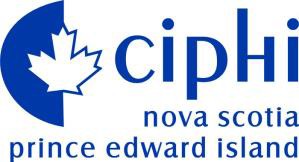 CIPHI Nova Scotia / Prince Edward Islandc/o Nova Scotia Environment 30 Damascus Road, Suite 115 Bedford, NS B4A 0C1 http://www.ciphi-nspe.ca/Nomination of Executive PositionNS/PEI Annual General MeetingThe following branch executive positions are up for nomination: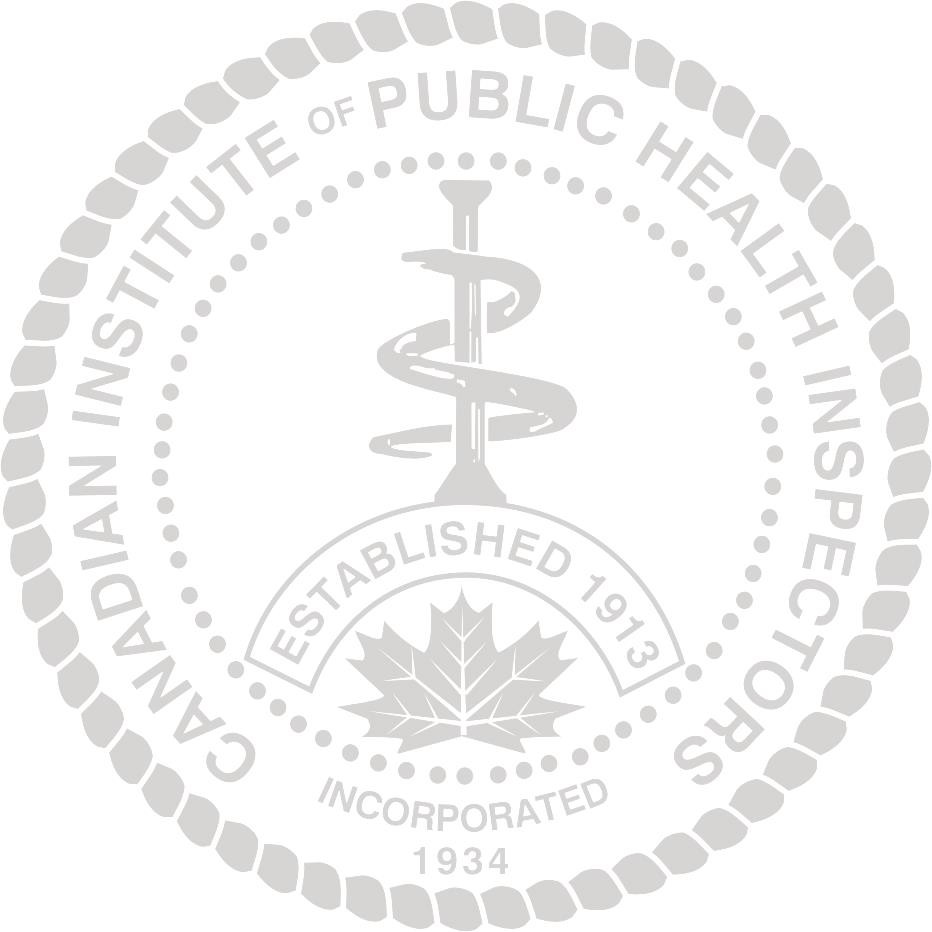 President ElectSecretary Halifax Councilor: Re-offering Heidi Darling Northern CouncilorNominations for Executive Positions will be accepted up until the actual election of officers on December 13, 2018.  If you are unable to attend the Annual General Meeting and would like to be nominated for an executive position, a nominator must fill out the following:Please email the completed nomination form to Sara Baird sara.baird@novascotia.ca.Nominee:Nominee:Position:Position:Nominator:Date:Seconder:Date: